Droite d’EulerPréambule : Faites disparaitre les axes en cliquant sur la petite flèche en haut du graphique et « afficher ou cacher les axes ».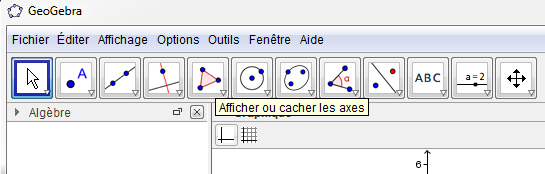 Tracer un triangle quelconque ABC en utilisant l’outil polygone : 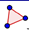 Tracer le centre du cercle circonscrit : Tracer les médiatrices du triangle ABC.
Dans le menu ou apparait la droite perpendiculaire   sélectionner l’outil médiatrice : 
Sélectionner ensuite les deux extrémités des segments pout obtenir les médiatrices.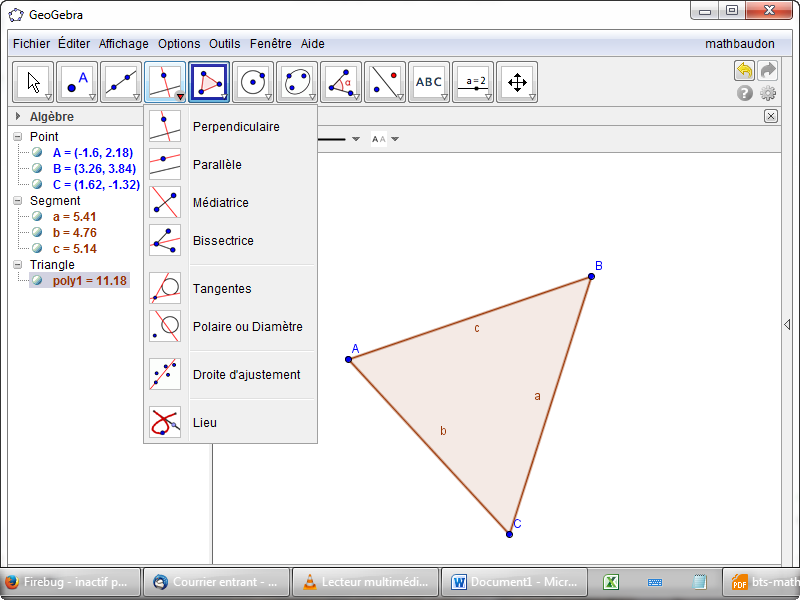 Pour tracer le centre du cercle circonscrit, on utilise l’outil point  et on le place à l’intersection des médiatrices : 







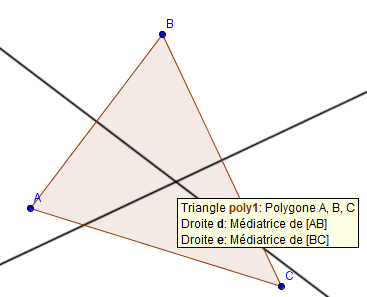 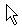 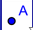 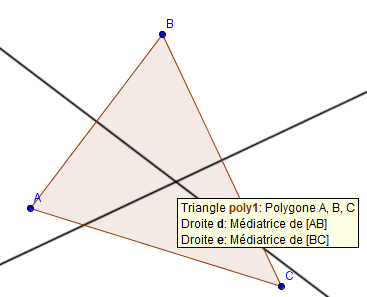 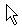 Renommer le point ainsi obtenu en O.	 	
 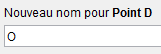 Pour plus de lisibilité pour la suite on fait disparaitre les droites de construction : les médiatrices, en cliquant sur les petites bulles dans la fenêtre algèbre : 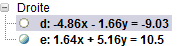 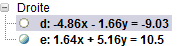 Dans les parties suivantes nous allons reproduire le protocole de construction précédent pour obtenir l’orthocentre et le centre de gravité.Tracer de l’orthocentre : Tracer les hauteur du triangle :

On utilise l’outil droite perpendiculaire 
On sélectionne successivement un point et son côté opposé au triangle.Tracer l’orthocentre : une fois les hauteurs tracées, on place un point à leur intersection.On renomme se point H.On fait disparaitre les droites de constructions. On pourra aussi faire disparaitre les points O et H.Tracer le centre de gravité :Tracer les médianes du triangle ABC : 
- il faut commencer par tracer les milieux de chaque côté du triangle : on utilise l’outil milieu  dans le menu des points  ; 
- ensuite on trace une droite (la médiane) reliant chaque sommet et le milieu du côté opposé.
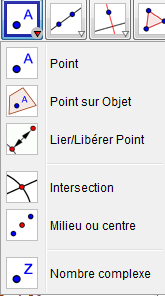 Tracer le centre de gravité : à l’intersection des médianes, on place un point.Renommer ce point G.On fait disparaitre les traits de construction et réapparaitre les points O et H.Droite d’Euler : Tracer la droite .En faisant bouger les points A, B et C du triangle, formuler une conjecture sur la position du point G par rapport à la droite  ?
………………………………………………………………………………………………………………………………………………………………………………………………………………………………………………………………………………………………La droite ainsi obtenu s’appelle la droite d’Euler.